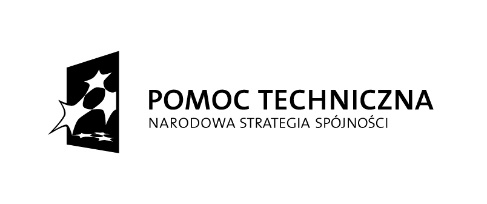 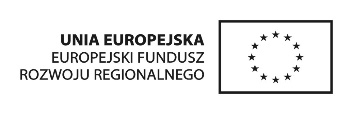 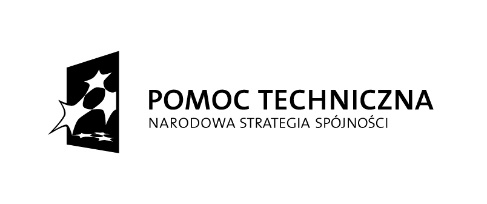 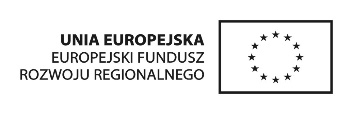               Brzeg, dnia 1 lipca 2015 rokuOR.IV.042.8.2015  							dot. postępowania na zadanie pn.:„Opracowanie studiów wykonalności dla zadań inwestycyjnych Gminy Lubsza”Pakiet 1 - Przebudowa drogi gminnej publicznej nr 101 939 we wsi Czepielowicew gminie Lubsza(organizowanego w trybie przetargu nieograniczonego)		Działając w oparciu o art. 92 ustawy z dnia 29 stycznia 2004r. Prawo zamówień publicznych (t.j. Dz. U. z 2013r., poz. 907 ze zm.) Zamawiający- Burmistrz Brzegu- informuje, że decyzją Komisji Przetargowej z dnia 1 lipca 2015r. wybrał jako najkorzystniejszą ofertę nr 1, złożoną przez: KANCELARIĘ VIP Sp. z o.o., ul. Michała Kajki 10/12, pok. 312, 10-437 Olsztyn, z ceną:netto:   7 950,00 zł,  brutto: 9 778,50 zł Najkorzystniejsza oferta uzyskała największą łączną ilość punktów- 100 pkt w kryteriach: cena -95% oraz termin płatności - 5%. W przedmiotowym postępowaniu złożone zostały następujące oferty niepodlegające odrzuceniu:Burmistrz BrzeguJerzy WrębiakNumer ofertyNazwa WykonawcyLiczba pkt w kryterium cena- 95%Liczba pkt w kryterium termin płatności - 5%Łączna ilość punktów1Kancelaria VIP Sp. z o.o.ul. Michała Kajki 10/12, pok. 31210-437 Olsztyn95,00 pkt5,00 pkt100 pkt2Stowarzyszenie Wspierania Inicjatyw Gospodarczych DELTA PARTNERul. Zamkowa 3a/143-400 Cieszyn66,25 pkt5,00 pkt71,25 pkt